Общие сведенияУсловияЗа каждый заказ через СЭЗ начисляется кэшбэк в виде alfabonusа:
За каждые 100 рублей в заказе начисляется 1 alfabonus
Если alfabonus тратится на приз(товар), то 1 alfabonus = 1 руб.Клиент в личном кабинете видит: 
• Начисление alfabonusы ( информация с каждым заказом постоянно обновляется)
• На что можно потратить  alfabonusы:
-  Подарочные карты магазинов: М.Видео, Спортмастер, Летуаль, Броницкий ювелирный завод
 - Товар (но не более 50% от суммы заказа)Акции и распродажи за которые начисляются дополнительные alfabonusы.За первый заказ 200 alfabonusов в подарокСуммы начисляются клиенту с первых отгрузок, но бонусы он может использовать только после реализации более 100 000руб. Если в течении года клиент не перевалил за сумму 100 000 руб., то его бонусы сгорают.Подарочные карты или товар можно получить непозднее чем через месяц, после уведомления своего менеджера.Должна быть возможность включать и отключать пользователей от этой системы. При отключении пользователь не может использовать альфабонусы, они не начисляются и не списываются, при этом имеющиеся альфабонсы замораживаются. ЗадачиПосетитель сайта видит начисление своих alfabonusов. Согласно правила: 1 alfabonus начисляется за каждые 100 рублей заказа.
• Обновление информация с каждым заказом 
• Видеть призы:
 Подарочные карты 
 Корзина под товар
• За первый заказ получает 200 alfabonusов в подарокДолжна быть возможность:
 - выставлять на конкретную позицию или товарную группу иное правило. 
 - при необходимости, ограничить доступ клиента к этому разделуУстановка количества бонусов за товарКоличество начисляемых бонусов за каждый 100 рублей, потраченные на определённый товар, может различаться. Установка происходит в КИС и передаётся на сайт посредством обмена сайта и 1С информацией о товарах через стандартный обмен.Правила начисления и списанияНачислениеНачисление бонусов происходит после перевода заказа в статус Завершён. Начисление происходит по следующему алгоритму:Выбирается сумма позиции заказаВыбирается количество бонусов за каждые 100 рублей из справочника по данной позицииЕсли заказ был частично оплачен бонусами, то из этой суммы вычитается пропорциональная часть оплаты бонусамиКоличество бонусов на позицию умножается на результат целочисленного деления на 100Данный алгоритм применяется на все позиции заказа и сумма записывается в таблицу, хранящую историю начисления и списания бонусов.В случае, если клиент отказался от заказа, который был оформлен с использованием оплаты бонусами, заказ должен приходить из КИС в статусе Отменён. В соответсвии с этим статусом списание бонусов с клиента должно быть отменено.СписаниеСписание может осуществляться в двух случаях:частичная оплата заказа (не более 50%)покупка подарочного сертификатаВ случае оплаты заказа бонусами клиент при оформлении заказа должен выбрать, что заказ частично оплачивается бонусами и установить количество бонусов на оплату. Количество бонусов не может быть больше 50% суммы заказа, а также текущего бонусного баланса пользователя. Информация об оплате заказа бонусами передаётся в КИС посредством стандартного обмена через соответствующее поле заказа. В нём указывается количество бонусов, которым частично оплачивается заказ.При этом происходит запись в таблицу истории списания/начисления.Интеграция с КИС
Изменения в обмене заказамиВ стандартном обмене заказами к заказу добавляется новое свойство “Количество бонусов на оплату”.В обмене заказами посредством XML состояние заказов должно быть расширено следующим статусом: Отменён. Т.е. возможные состояния заказа теперь будут: Новый, Отменён, Выполнен.Добавление нового обмена по сверке бонусных счетовВ качестве проверочного инструмента будет добавлен новый обмен, который выгружает с сайта xml файл, в котором будут указаны аккаунты, а также история начисления/списания бонусов.Изменения в обмене контрагентамиДля реализации возможности переключения доступности пользователям сайта функционала бонусных баллов в обмен контрагентами необходимо добавить новую группу пользователей и передавать из КИС признак наличия аккаунта в этой группе. Для таких аккаунтов будет включен функционал бонусных баллов.Прототипы интерфейсов пользователейПосетитель сайта должен иметь возможность просмотреть историю начисления и списания бонусов.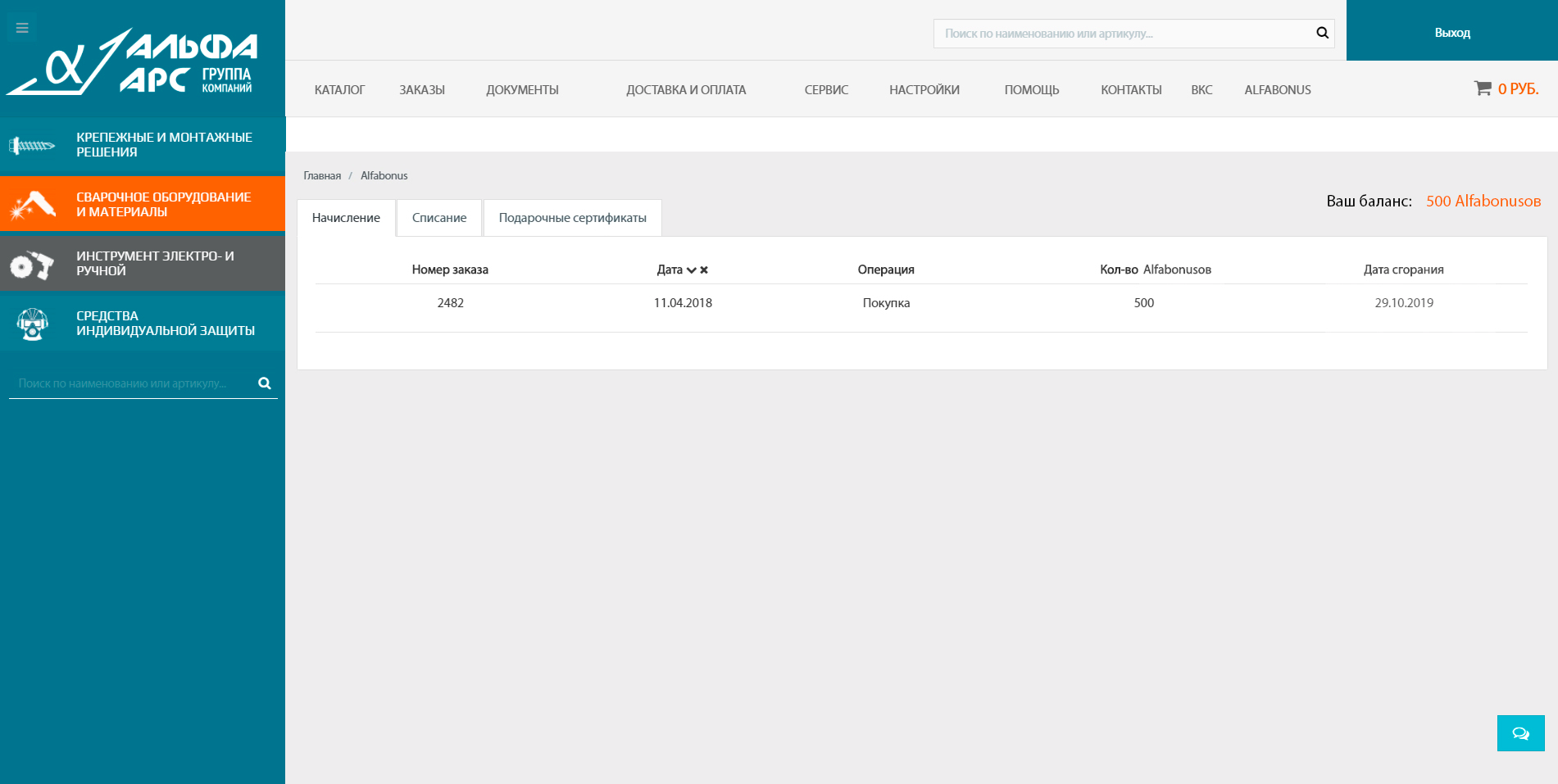 Список сертификатов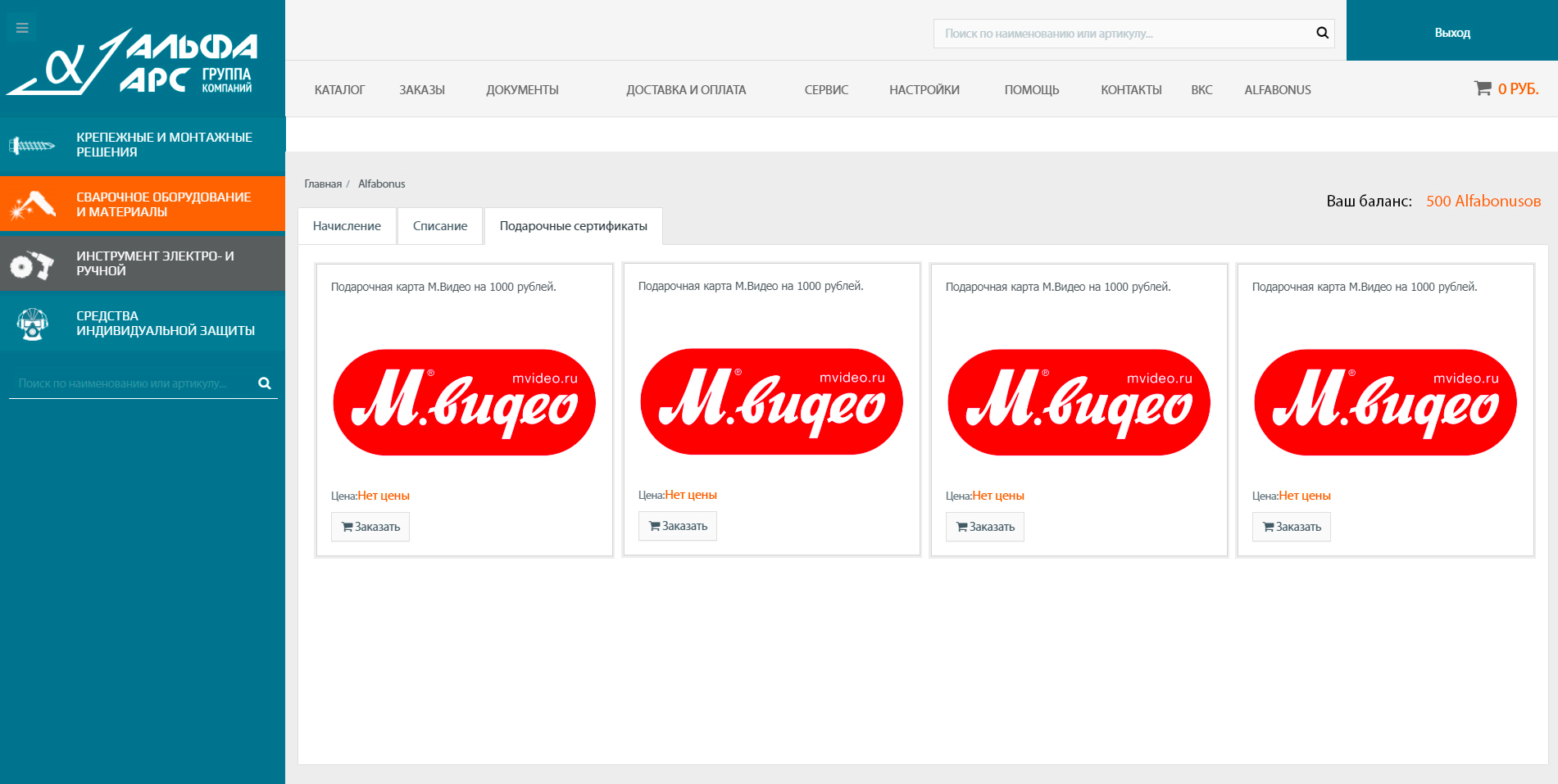 Оформление заказа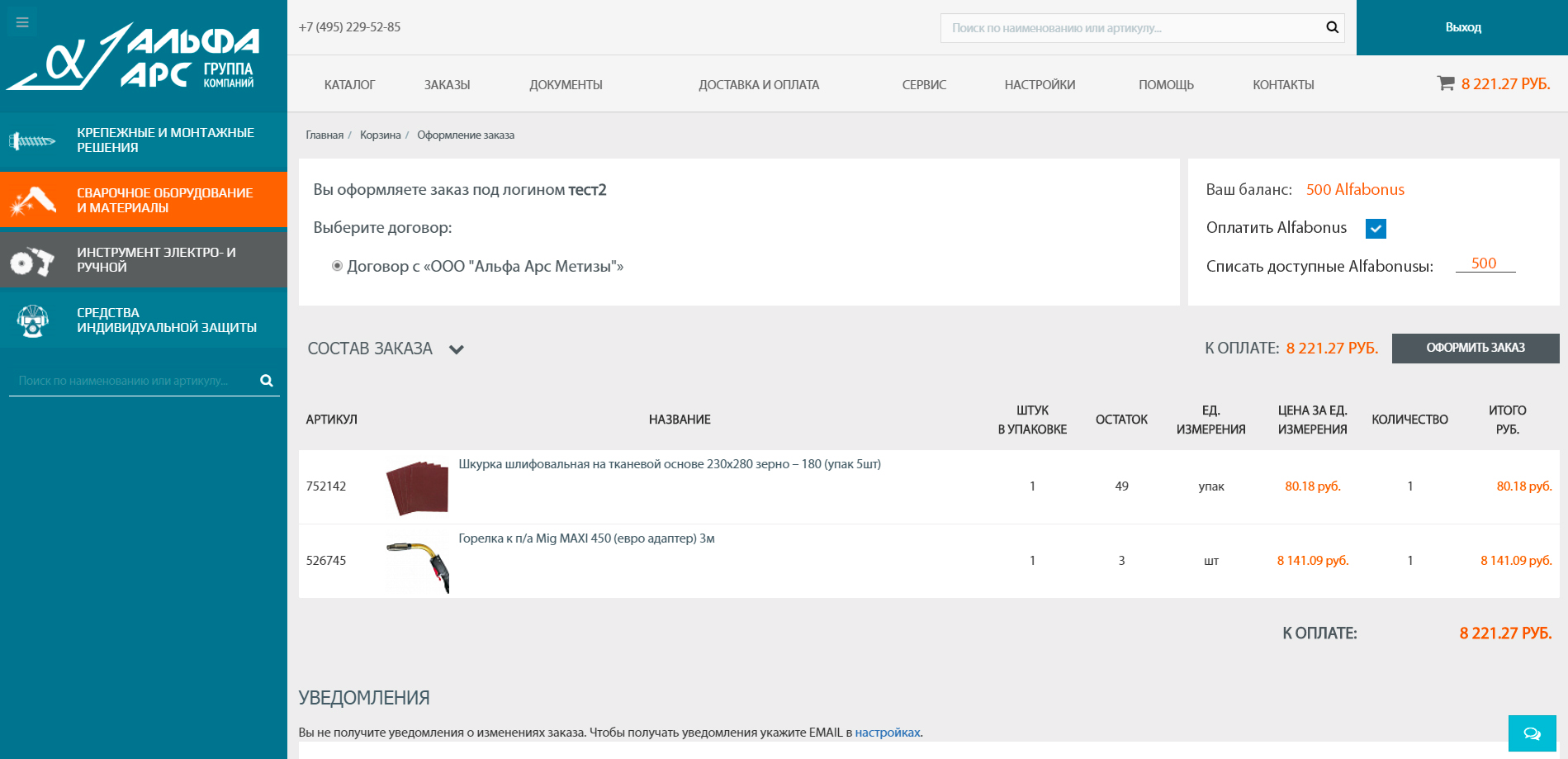 